Does your hotel or hotel chain make donations to charities?You are eligible to FREE use our Label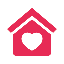 Your hotel has heart by   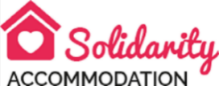 How ?You must prove the donation(s) to charitable organizations * with a copy of the original receipts provided by the associations concerned for the current year or any other proof such as an attestation from a representative of the association that received your donation. The donation may be financial, in-kind or skills sponsorships. Sending by email is to:  contact@solidarityaccommodation.orgBenefits of the Label1. It officially recognizes your generosity.2. Your hotel with its beneficial actions are highlighted on the website of our association          www.hotelsolidarity.org  with logo   as well as on the following social networksChain  	Page on     	Page      		Page   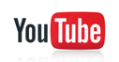 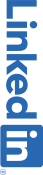 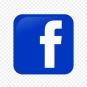 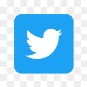       3.   It allows you to send us information, photos, videos about the actions you support.      4.   You receive our monthly newsletter with information such as:-     Travel agencies offering themes with responsible hotel actionCorporate Responsible Companies (CSR) in their hotel travel.-      NGO actions seeking donations to support them.I subscribe to the Label  Your hotel has heart 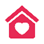 it's freeHOTEL NAME           					or HOTEL CHAIN NAME    ADDRESS				ZIP CODE 	              CITY  				  COUNTRYRepresented by				               FunctionMail direct					               Signature / Commercial StampDon’t forget to attach the requested documents. Sending by email   contact@solidarityaccommodation.org* List of charities concerned :  Associations having a philanthropic, educational, scientific, social, humanitarian, sporting, family or cultural character or contributing to the enhancement of the artistic heritage, the defense of the natural environment or the dissemination of culture, language and scientific knowledge.